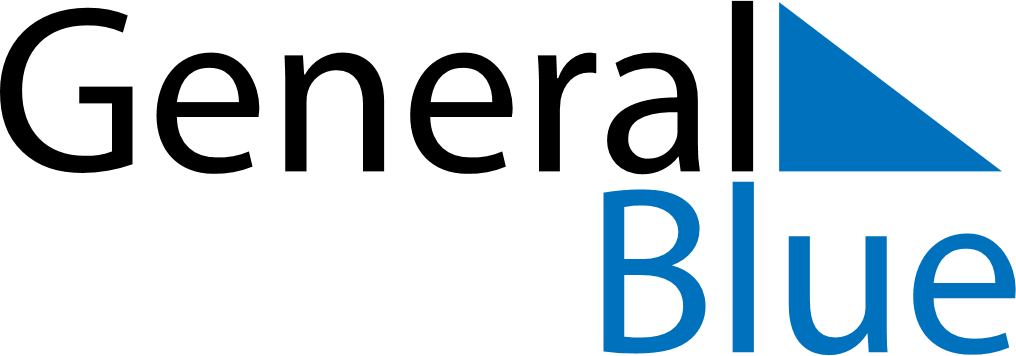 October 2023October 2023October 2023October 2023AlbaniaAlbaniaAlbaniaMondayTuesdayWednesdayThursdayFridaySaturdaySaturdaySunday1234567789101112131414151617181920212122Mother Teresa Day23242526272828293031